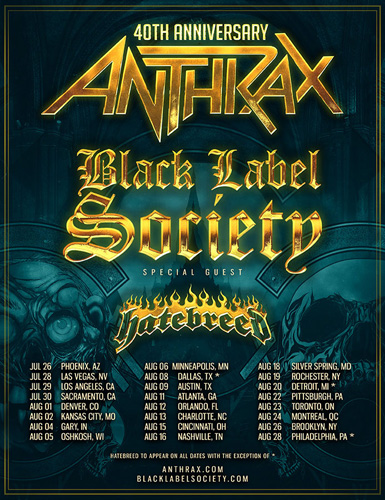 For Immediate ReleaseANTHRAX AND BLACK LABEL SOCIETY TO HIT THE ROAD THIS SUMMERON CO-HEADLINE NORTH AMERICAN TOURHatebreed Will Join The Lineup As Special GuestLOS ANGELES, CA – Monday, April 18, 2022 – This summer, Anthrax and Black Label Society will bring some of the finest thrash and heavy metal to 24 North American cities when they kick off a five-week tour on Tuesday, July 26 at Van Buren in Phoenix, AZ, wrapping in Philadelphia at the Fillmore on Sunday, August 28.   Both bands will play headline sets.  Hatebreed, celebrating the 20th anniversary of the Perseverance album, will Special Guest.  Black Label Society and Anthrax have shared festival stages and one-off shows numerous times, but this marks the very first time these two bands will tour together. Ticket pre-sale details are below.*  The public ticket on-sale starts this Friday at 10:00 AM local time.  Log onto https://www.anthrax.com/tour or http://blacklabelsociety.com for all ticket purchasing information.Citi is the official card of the Anthrax and Black Label Society Tour.  Citi cardmembers will have access to presale tickets beginning Monday, April 18, at 12:00 PM ET until Thursday, April 21 at 10:00 PM local time through the Citi Entertainment program.  For complete presale details, visit www.citientertainment.com“Zakk has been a friend and an inspiration to me as a guitar player, songwriter, and beard grower since we met in 1988,” said Anthrax’s Scott Ian.  “We’ve had the privilege to share festival stages with Zakk and BLS around the world, and it’s always been a head-banging mutual admiration society between the two bands. Now we get to share the stage every night on what is easily going to be the heaviest tour of 2022 - the ultimate pounding one-two combination of bands. Oh, and did I mention we’ve got fucking Hatebreed with us as our special guests? Holy crap, it’s going to be the night of 1000 crushing riffs. I can’t wait to see you all on the road.” The multi Gold and Platinum, six-time GRAMMY-nominated Anthrax spent a good portion of 2021 celebrating the band’s landmark 40th birthday. The card-carrying Big Four members’ anniversary was the subject of an 11-week series of video testimonials from artists like Chuck D., Dave Grohl, Dave Mustaine, Kerry King, Norman Reedus, Rob Zombie, Robert Trujillo, Slash, and others. Anthrax teamed up with Z-2 Comics for the “Among The Living” graphic novel that was inspired by their landmark 1987 album and released their high-end bourbon whiskey, “Anthrax XL.”  But, due to COVID, the one thing Anthrax couldn’t do, was tour, tour, tour, so the band fully intends to extend the celebration with this North American trek. Fans can expect Anthrax - Joey Belladonna/vocals, Scott Ian/rhythm guitar, Frank Bello/bass, Charlie Benante/drums, and Jon Donais/guitar - to draw from all four decades – fan favorites and deep cuts – for their nightly setlist.  Said Black Label Society’s Zakk Wylde, "ANTHRAX is one of The BESTEST LEGENDARY METAL/THRASH BANDS of ALL TIME - I have been buds with SCOTTY, CHARLIE, FRANKIE & JOEY for over 3O years & they are some of the BESTEST people you will meet. JON is The BESTEST new addition ANTHRAX could ask for - HATEBREED are The BESTEST HARDCORE/EXTREME METAL band & BESTEST friends w/ANTHRAX & BLACK LABEL SOCIETY. The ANTHRAX + BLACK LABEL SOCIETY & HATEBREED TOUR is going to be one of the BESTEST TOURS EVER!!”Everything about Black Label Society begins with the riff from their debut studio album, Sonic Brew (1999), to their critically-acclaimed eleventh studio album, Doom Crew Inc. (2021). A dedicated disciple of Zeppelin, Sabbath, and Deep Purple, frontman Zakk Wylde looks to the massive guitar hooks in classics as guiding lights. Their latest album,Doom Crew Inc., finds larger-than-life guitarist Zakk trading solos and twin-guitar parts with guitarist Dario Lorina, backed by the rumble of longtime bassist John “J.D.” DeServio and powerhouse drummer Jeff Fabb. The GRAMMY-winning frontman has been featured on the cover of Guitar World more than a dozen times in recognition of his work on multi-platinum albums with the iconic Ozzy Osbourne and two decades with Black Label Society, and their chart- topping albums and singles. The stomping, heavy bluesy, recklessly unhinged hard-rock-metal quartet are part invading horde and part traveling carnival, summoning caffeine-fueled cacophony on records and the stage.Hatebreed remain one of the most relevant and impactful acts in the hard rock and metal scenes.  The Connecticut band is celebrating over 25 years of ruthless breakdowns, pit-stirring anthems, and poignant lyrics across eight albums and consistently sold-out shows.  The band, which has gone from playing basements and backyards to being a featured worldwide attraction on countless festivals and high-profile tours from OzzFest to Warped Tour to Download, recently released Weight of the False Self, via Nuclear Blast.  Weight of the False Self and Hatebreed were described by Forbes as “more relevant than ever in the metal and hardcore communities.”  It was also praised as a “return to their hardcore roots” by Brooklyn Vegan.  The album was deemed “one of their most aggressive to date” by Consequence and “pummeling” by Revolver, while Psychology Today called it “a blazing combination of extreme metal and hardcore punk.”  Hatebreed, nearing a quarter of a billion catalog streams, continue to be one of the most vital bands in the hard rock scene.“Listen up! It’s gonna be a hot summer!” added Jamey Jasta.  “Anthrax, BLS & Hatebreed will be on your case, in your face & ready to kick you and your father back in place!  See you in the pit.”Dates for the tour are as follows:JULY26  The Van Buren, Phoenix, AZ28  Brooklyn Bowl, Las Vegas, NV29  The Palladium, Los Angeles, CA30  Heart Health Park, Sacramento, CAAUGUST  1  Fillmore Auditorium, Denver, CO  2  Midland Theater, Kansas City, MO  4  Hard Rock Live Northern Indiana, Gary, IN  5  Oshkosh Arena, Oshkosh, WI  6  The Fillmore, Minneapolis, MN  8  Southside Ballroom, Dallas, TX**  9  Stubbs Waller Creek Amphitheater, Austin, TX11  The Tabernacle, Atlanta, GA12  House of Blues, Orlando, FL13  The Fillmore, Charlotte, NC15  The Andrew J Brady Music Center, Cincinnati, OH16  Ryman Auditorium, Nashville, TN18  The Fillmore, Silver Spring, MD19  Main Street Armory, Rochester, NY20  The Fillmore, Detroit, MI**22  StageAE Outside, Pittsburgh, PA23  History, Toronto, ON  CANADA24  Amphitheatre Cogeco, Trois Riviere/Montreal, QC26  Coney Island Amphitheater, Brooklyn, NY27  Tattoo The Earth Festival 2022, Worcester, MA28  The Fillmore, Philadelphia, PA**** Hatebreed will not appear on these dates.* TICKET PRESALE DETAILS:Citi Presale: Monday, April 18, 2022, 12:00 PM Eastern Time Live Nation Presale: Tuesday, April 19, 2022, 10:00 AM Local Time Spotify Presale: Tuesday, April 19, 2022, 2:00 PM EST Ticketmaster Presale: Wednesday, April 20, 10:00 AM Eastern Time Blabbermouth Presale: Wednesday, April 20, 10:00 AM Eastern Time Knotfest Presale: Wednesday, April 20, 10:00 AM Eastern Time Nederlander Presale:  Thursday, April 21, 2022, 10:00 AM Pacific TimeVenue Presales: Thursday, April 21, 2022, 10:00 AM Local TimeAll Presale end: Thursday, April 21, 2022, 10:00 PM Local Time Anthrax Press Assets Sitehttps://www.herfitzpr.net/copy-of-anthrax-homeAnthrax Media Contact:Heidi Ellen Robinson-Fitzgerald • herfitzgerald@outlook.com • 818-705-1267Tour Art/Band Photos:https://spaces.hightail.com/space/OoL4UHGujqBlack Label Society Media Contact:Arielle Aslanyan • arielle@thesyn.comHatebreed Media Contact:Amy Sciarretto • amy@atomsplitterpr.com